Муниципальное бюджетное дошкольное образовательное учреждение детский сад № 18 «Солнышко»353860 Краснодарский край, г. Приморско-Ахтарск, ул. Аэрофлотская, 132тел.: 8 (861 43) 3-07-55, E-mail: mаraninai@mail.ruПАСПОРТметодического кабинета муниципального бюджетного дошкольного образовательного учреждения  детский сад № 18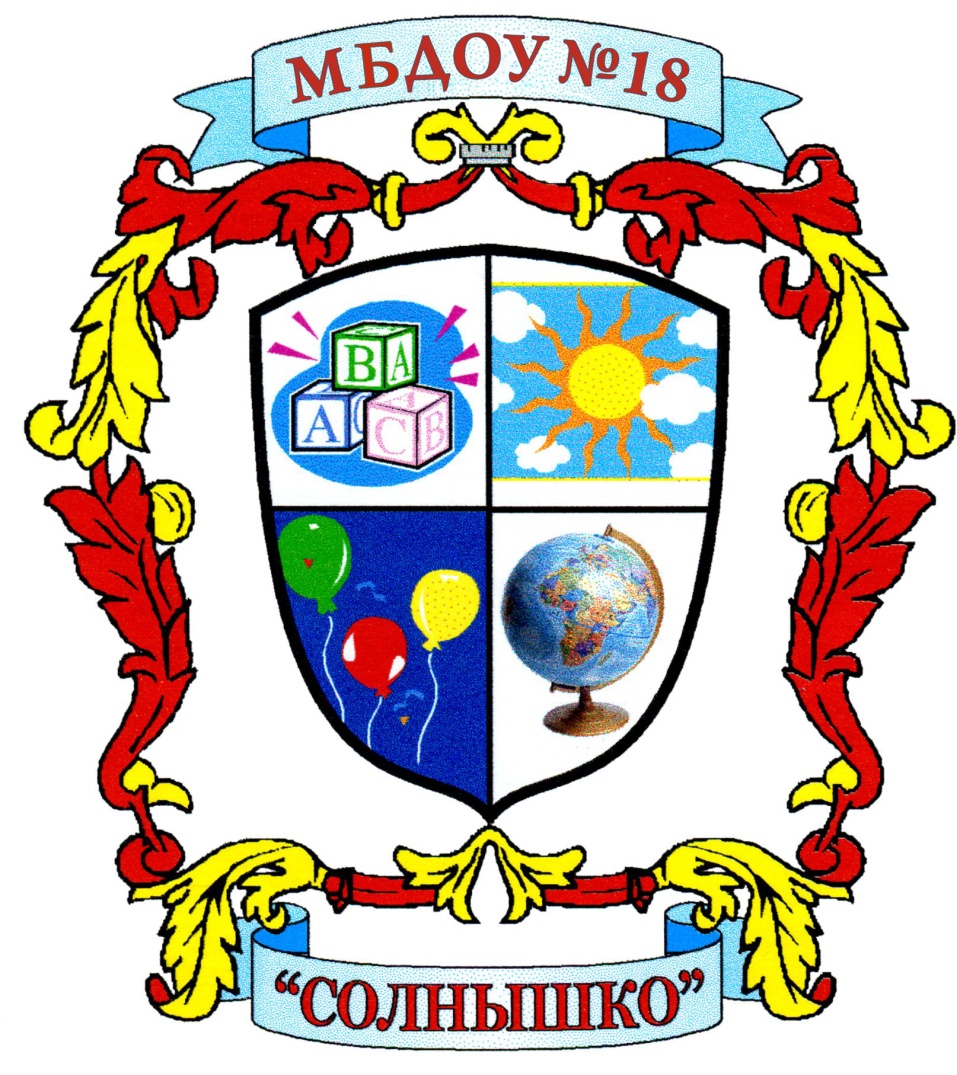 г.Приморско-Ахтарск 2016г.1.  Общие сведения о кабинете2. Нормативно – правовые документы3. Оборудование кабинетаТехнические средства Стенды и выставки4. Методическое и дидактическое обеспечение кабинетаМетодическое обеспечение образовательной области«Социально-коммуникативное развитие»Стеркина Р.Б., Авдеева Н.Н., Князева О.Л. Безопасность: Учебное пособие по основам безопасности жизнедеятельности детей старшего дошкольного возраста.- СПб.: «Детство-Пресс», 2005.Данилова Т.И.Программа «Светофор». Обучение детей дошкольного возраста правилам дорожного движения. – СПб., Издательство «Детство-Пресс», 2009.Князева О.Л., Стеркина Р.Б. Я.ты, мы: Учебно-методическое пособие.- М.: Просвещение, 2005.Мосалова Л.Л. Я и мир: Конспекты занятий. - СПб.: Детство-Пресс, 2009.Голицина Н.С. Ознакомление старших дошкольников с конвенцией о правах ребенка. - М.: Скрипторий, 2006.Сертакова Н.М. Игра как средство социальной адаптации дошкольников. Методическое пособие педагогов. - СПб.: Детство-Пресс, 2009.Шорыгина Т.А. Беседы о хорошем и плохом поведении.- М.: ТЦ Сфера, 2009.Козлова С.А. Социальное развитие дошкольников: Советы родителям. - М.: Школьная Пресса, 2004.Куражева Н.Ю., Вараева Н.В., Тузаева А.С., Козлова И.А. «Цветик-семицветик». Программа интеллектуального, эмоционального, волевого развития детей. - СПб: Речь; М.: Сфера, 2012.Ковалева Г.А. Воспитывая маленького гражданина…Практическое пособие для работников ДОУ. - М.:АРКТИ, 2003.Семенака С.И. Уроки добра: Коррекционно-развивающая программа для детей 5-7 лет.М.:АРКТИ, 2005.Иванова Г.П. Театр настроений. Коррекция и развитие эмоциональной сферы у дошкольников.- М.: Издательство «Скрипторий 2003», 2006.Капская А.Ю., Мирончик Т.Л. «Планета чудес». Развивающая сказкотерапия для детей. – СПб.: Речь; М.: Сфера, 2008.Хухлаева О.В. и др. Тропинка к своему Я: как сохранить психологическое здоровье дошкольников. – М.: Генезис, 2005.Тихомирова Л.Ф. Упражнения на каждый день: Логика для дошкольников. – Ярославль: Академия развития, 2001.Набойкина Е.Л. Сказки и игры с «особым ребенком». – СПб.: Речь, 2006.Арцишевская И.Л. Работа психолога с гиперактивными детьми в детском саду. – М.: Книголюб, 2004.Бабаева Т.И. и др. Образовательная область «Социализация» Как работать по программе «Детство». Учебно-методическое пособие. СПб.: Детство-Пресс, 2012. – 256с.Методическое обеспечение образовательной области«Познавательное развитие»Новикова В.П. Математика в детском саду. - М.: Мозаика-Синтез, 2010.Воронкевич О.А. Добро пожаловать в экологию. Перспективный  план работы по формированию экологической культуры у дошкольников. – СПб.: Детство-пресс, 2005;Зеленова Н.Г., Осипова Л.Е. Мы живем в России. Гражданско-патриотическое воспитание дошкольников – М.: Издательство Скрипторий, 2007;Михайлова З.А. Иоффе Э.Н. Математика от трех до семи. – СПб.: Детство-пресс, 2003;Носова Е.А., Непомнящая Р.Л. Логика и математика для дошкольников. Методическое пособие-СПб.: Детство-пресс, 2004;Смоленцева А.А., Пустовойт О.В., Михайлова З.А., Непомнящая Р. Математика до школы /в 2 частях/. - СПб.; Детство-пресс, 2006;Михайлова З.А. Игровые задачи для дошкольников. - СПб.: Детство-пресс, 2004;Чистякова А., Тугущева Г. Экспериментальная деятельность детей среднего и старшего возраста – СПб.: Детство-пресс, 2008;Лебеденко Е.Н. Формирование представлений о времени. – СПб.: Детство-пресс, 2003;Тихонова Л.И., Селиванова Н.А. Математика в играх с ЛЕГО – конструктором. – М.: Владос, 2003;Методическое обеспечение образовательной области«Речевое развитие»Ушакова О.С. Программа развития речи дошкольников. - М.: Сфера, 2008.Ушакова О.С. Занятия по развитию речи для детей 3-5 лет. – М.: Сфера, 2010.Ушакова О.С. Занятия по развитию речи для детей 5-7 лет. – М.: Сфера, 2010.Белоусова Л.Е. Удивительные истории. Конспекты занятий по развитию речи с использованием элементов ТРИЗ: Методическое пособие для воспитателей ДОУ – СПб.: Детство-Пресс, 2001;Прохорова Л.Н. Путешествие по Фанталии. Практический материал по развитию творческой активности дошкольников – СПб.: Детство-Пресс, 2003;Шумаева Д.Г. «Как хорошо уметь читать!» Обучение дошкольников чтению. Программа-конспект - СПб.: Детство-Пресс, 2000;Новиковская О.А. Развитие звуковой культуры речи у дошкольников. Сборник упражнений и игр для детей младшего, среднего и старшего возраста – СПб.; Детство-Пресс, 2008;Филиппова С.О. Подготовка дошкольников к обучению письму. Влияние специальных физических упражнений на формирование графических навыков – СПб.: Детство-Пресс, 2008;Ушакова О.С., Гавриш Н.В. Знакомим с художественной литературой детей 3-5 лет: Конспекты занятий. – М.: Сфера, 2010.Ушакова О.С., Гавриш Н.В. Знакомим с художественной литературой детей 5-7 лет: Конспекты занятий. – М.: Сфера, 2010.Поляк Л.Я. Театр сказок. Сценарии в стихах для дошкольников по мотивам русских народных сказок - СПб.: Детство-Пресс, 2008;Гамзяк О.С. Говорим правильно. Конспекты фронтальных занятий 1 периода обучения в старшей логогруппе. М.: Издательство ГНОМ, 2013г.Методическое обеспечение образовательной области«Художественно-эстетическое развитие»Леонова Н.Н. Художественно-эстетическое развитие в младших и средних группах ДОУ. Перспективное планирование, конспекты. – СПб.: ООО Издательство «Детство-пресс», 2014. – 320с.Леонова Н.Н. Художественно-эстетическое развитие в старшей группе ДОУ. Перспективное планирование, конспекты. – СПб.: ООО Издательство «Детство-пресс», 2014. – 240с.Леонова Н.Н. Художественно-эстетическое развитие в подготовительной группе ДОУ. Перспективное планирование, конспекты. – СПб.: ООО Издательство «Детство-пресс», 2015. – 240с.Литвинова О.Э. Конструирование с детьми раннего дошкольного возраста. Конспекты совместной деятельности с детьми 2-3 лет: учебно-методическое пособие. – СПб.: Издательство «Детство-пресс», 2015. – 160с.Литвинова О.Э. Художественно-эстетическое развитие ребенка раннего дошкольного возраста. Планирование образовательной деятельности. – СПб.: Издательство «Детство-пресс», 2014. – 128с.Куприна Л.С. и др. Знакомство детей с русским народным творчеством. Конспекты  занятий и сценарии праздников. - СПб., Детство-пресс, 2008;Русские народные песни для детей. Приложение к методическому пособию «Знакомство детей с русским народным творчеством».- СПб.: Детство-пресс, 2008;Курочкина Н.А. Знакомство с натюрмортом. Методическое пособие. – СПб.: Детство-пресс, 2005;Курочкина Н.А. Детям о книжной графике. Методическое пособие. - СПб.: Детство-пресс, 2001;Курочкина Н.А. Знакомим с книжкой графикой. - СПб.: Детство-пресс, 2001;Курочкина Н.А. Детям о пейзажной живописи. - СПб.: Детство-пресс, 2007;Курочкина Н.А. Знакомим с пейзажной живописью. Наглядное пособие-СПб.: Детство-пресс, 2007;Гусарова Н.Н. Техника изонити для дошкольников. - СПб.: Детство-пресс, 2004;Курочкина Н.А. Жанровая живопись. - СПб.: Детство-пресс, 2007;Курочкина Н.А. О портретной живописи. - СПб .: Детство-пресс, 2008Тютюнникова Т.Э. Элементарное музицирование. – М.: 2008.Каплунова И.М., Новоскольцева И.А. «Ладушки». - СПб.: Композитор, - 2009.Сауко Т.Н., Буренина А.И. Топ, хлоп, малыши. Программа музыкально-ритмического воспитания детей 2-3х лет. - СПб., 2001. Методическое обеспечение образовательной области«Физическое развитие»Сивачева Л.Н. «Физкультура – это радость!». - СПб.: Детство – Пресс, 2002;Синкевич Е.А., Большева Т.В. Физкультура для малышей. Учебно – методическое пособие для воспитателей детского сада. - СПб.: Детство – Пресс, 2005;Фирилева Ж.Е., Сайкина Е.Г. Са-фи-дансе (Танцевально-игровая гимнастика в детском саду). СПб.: Детство – пресс, 2007; Кудрявцев В.Т., Егоров Б.Б. Развивающая педагогика оздоровления. - М.: Линка – Пресс, 2000;Картушина М.Ю. Быть здоровыми хотим. - М.: ТЦ Сфера,- 2004.Оздоровительная работа в детском саду: Учебное пособие/под ред.В.И.Орла и С.Н.Агаджановой. - СПб.: «Детство-Пресс, 2006.Современные технологии сохранения и укрепления здоровья детей: Учебное пособие/под ред. Н.В.Сократова. – М.: ТЦ Сфера,2005.Охрана здоровья дошкольников: Справочное пособие/сост. И.М.Ахметзянов. – М.: ТЦ Сфера, 2007.Голицина Н.С., Шумова И.М. Воспитание основ здорового образа жизни у малышей. - М.: Издательство «Скрипторий», 2008.Сизова Н.О. Валеология: Конспекты комплексных занятий в детском саду. - СПб.: Паритет, 2008.Учебно-наглядные пособия:Курочкина Н.А. Знакомим дошкольников с пейзажной живописью. Наглядно-дидактическое пособие. – СПб.: Детство-Пресс, 2008.Курочкина Н.А. Знакомим дошкольников с натюрмортом. Наглядно-дидактическое пособие. – СПб.: Детство-Пресс, 2013.Курочкина Н.А. Знакомим дошкольников с портретной живописью. Наглядно-дидактическое пособие. – СПб.: Детство-Пресс, 2013.Курочкина Н.А. Знакомим со сказочно-былинной живописью. Наглядно-дидактическое пособие. – СПб.: Детство-Пресс, 2007.Воронкевич О.А. Добро пожаловать в экологию. Демонстрационный материал. – СПб.: Детство-Пресс, 2007.Нищева Н.В. Наш детский сад. Серия демонстрационных картин с методическими рекомендациями. Учебно-наглядное пособие. – СПб.: Детство-Пресс, 2006.Развитие речи в картинках: живая природа. Демонстрационный материал к пособиям О.С.Ушаковой. – М.: ТЦ СФЕРА, 2007.Времена года в городе, в деревне, в природе. Дидактический материал.- М.: Школьная Пресса, 2006.Вохринцева С. В.Учимся рисовать. Гжель.Дидактический демонстрационный материал. – Екатеринбург: Издательство «Страна фантазий», 2005.Вохринцева С. В. Дымковская игрушка. Дидактический демонстрационный материал. – Екатеринбург: Издательство «Страна фантазий», 2005.Вохринцева С. В. Хохломская роспись. Дидактический демонстрационный материал. – Екатеринбург: Издательство «Страна фантазий», 2005.Вохринцева С. В. Городецкая роспись. Дидактический демонстрационный материал. – Екатеринбург: Издательство «Страна фантазий», 2005. Вохринцева С. В. Познавательно-речевое развитие детей. Виды домов. Дидактический демонстрационный материал. – Екатеринбург: Издательство «Страна фантазий», 2005.Логические блоки Дьеныша. Наглядно-дидактическое пособие. Методическое сопровождение З.А.Михайловой. СПб.: Корвет, 2011.Цветные счетные палочки Кюизенера. Наглядно-дидактическое пособие. Методическое сопровождение З.А.Михайловой.- СПБ,: Корвет, 2011.Репродукции картин русских художников. Демонстрационный материал./сост. З.И.Барановская.- М.: Айрис-пресс, 2004.ДИАГНОСТИКАЖУРНАЛ «ДОШКОЛЬНОЕ ВОСПИТАНИЕ»ЖУРНАЛ «ДОШКОЛЬНАЯ ПЕДАГОГИКА»ЖУРНАЛ «РЕБЕНОК В ДЕТСКОМ САДУ»ЖУРНАЛ «ОБРУЧ»ЖУРНАЛ «СПРАВОЧНИК СТАРШЕГО ВОСПИТАТЕЛЯ»ЖУРНАЛ «МУЗЫКАЛЬНЫЙ РУКОВОДИТЕЛЬ»ЖУРНАЛ «МУЗЫКАЛЬНАЯ ПОЛИТРА»ЖУРНАЛ «ЗДОРОВЬЕ ДОШКОЛЬНИКА»ЖУРНАЛ «МЕДИЦИНСКОЕ ОБСЛУЖИВАНИЕ И ОРГАНИЗАЦИЯ ПИТАНИЯ В ДОУ»ЖУРНАЛ «УПРАВЛЕНИЕ ДОУ»ЖУРНАЛ «СПРАВОЧНИК РУКОВОДИТЕЛЯ ДОШКОЛЬНОГО УЧРЕЖДЕНИЯ»Демонстрационный материалЖИВОТНЫЙ МИРПТИЦЫЖивотный мир«Кошка с котятами»«Собака со щенятами»«Птичий двор»«Дикие животные и их детеныши»«Домашние животные и их детеныши»«Корова с телятами. Бык»«Кто как зимует»«Медведица с медвежатами»«Лошади и жеребята»10.«Животные севера»11.«Животные жарких стран»12.«Аквариумные рыбы»13.«Пресноводные рыбы»14.«Животный мир океана»15.«Насекомые и пауки»Наш детский сад«Мы строим дом»«В песочнице»«Играем в Айболита»«В уголке природы»«Дочки-матери»«Мы дежурим»«Мы играем в магазин»«Мы рисуем»«Играем в театр»Воронкевич О.А. Добро пожаловать в экологию (старшая группа)«Беседа о домашних животных»«Речка, реченька, река» (горная и равнинная река)«Кто живет в реке и в озере»«Кто живет в реке и в озере» (2ч.)«Знакомство с волком» (семья волков зимой и летом)«Растение как живое существо» (наводная часть)«Растение как живое существо» (подводная часть)«Речка, реченька, река» (исток горной реки)«Речка, реченька, река» (исток равнинной реки)10.«Знакомство с животными жарких и холодных стран» (бурый медведь, белый медведь)11.«Знакомство с животными жарких и холодных стран» (верблюд, слон)12.«Муравьи – санитары леса»13.«Муравьи – санитары леса» (внутреннее устройство леса)14.«Доктор леса» (ранняя весна)15.«Доктор леса» (весна воды)Воронкевич О.А.«Добро пожаловать в экологию»(подготовительная к школе группа)1. «Путешествие колоска»2. «Путешествие в осенний лес»3. «Путешествие капельки»4. «Клуб знатоков леса»5. «Как живут наши пернатые друзья зимой»6. «Север – царство льда и снега»7. «Что такое огонь»8. «Как поссорились Март и Февраль» (модель к занятию)9. «Загадки природы» - динамическая модель к занятию.Знакомство со сказочно-былинной живописьюВ.М. Васнецов «Аленушка» (1881г.)В.М. Васнецов «Царевна – лягушка» (1901-1918г.г.)М.А. Врубель «Царевна – лебедь» (1900г.)В.М. Васнецов «Спящая царевна» (1900-.г.)В.М. Васнецов «Три богатыря» (1881-1898г.г.)В.М. Васнецов «Витязь на распутье» (1882г.)К.А. Васильев «Битва на Калиновом мосту» (1974г.)Н.К. Рерих «Илья Муромец» (1910г.)К.А. Васильев «Садко и Владыка морской» (1974г.)10.И.Е. Репин «Садко» (1876г.)11.К.А.Васильев «Настасья Микулишна» (1968г.)Времена годаВ городеВ деревнеВ природеОсновы безопасности детей«Ребенок и другие дети»«В природе все взаимосвязано»«Загрязнение окружающей среды»«Ухудшение экологической ситуации»«Отношение к живой природе»«Контакты с животными»«Экстремальные ситуации в быту»«Запреты и умение правильно обращаться с некоторыми предметами»«Ценности здорового образа жизни»10.«О роли лекарств и витаминов»11.«Устройство проезжей части»12.«Зебра, светофор и другие дорожные знаки»13.«Правила поведения в транспорте»14.«Дорожные знаки для пешеходов и водителей»Репродукции картин русских художниковИ.И. Левитан «Осенний день. Сокольники»И.И. Левитан «Золотая осень»И.И. Левитан «Март»И.И. Левитан «Над вечным покоем» (церковь)И.И. Левитан «Весна. Большая вода»И.И. Шишкин «Рожь»И.И. Шишкин «Утро в сосновом бору»И.И. Шишкин «Корабельная роща»Демонстрационный материал «Осень. Зима»«Жизнь животных осенью»«Ранняя осень»«Жизнь птиц зимой»«Труд в селе зимой»«Есть в осени первоначальной короткая, но дивная пора»«Жизнь птиц осенью»«Труд в селе осенью»«Труд осенью в городе»«Пришла зима»«Жизнь животных зимой»«Новый год!»«Рыбы зимой»«Зимнее явление природы»«Труд зимой в городе»«Осенние явления природы»«Добрые дела осенью»«Лето со снопами – осень с пирогами»«Поздняя осень»«Защита Отечества»«Добрые дела зимой»Серия «Детские забавы «Лето» (комплект сюжетных картин)Серия «Детские забавы «Зима» (комплект сюжетных картин)Игровой дидактический материал«Как избежать неприятностей?» - по основам безопасной жизнедеятельности«Как растет живое» - рост и развитие людей и живых организмов«Семья» - наши родные, как их называть?Знаки дорожные движения«Дети и дорога»«Дорожные знаки»«Внимание дорога!»«Безопасность дорожного движения»«Прогулка по городу»10.«Пирамида здоровья» - учимся правильно питаться. Подборка картин «Русские народные сказки»«Снегурушка и лиса»«Колобок»«Гуси – лебеди»«Теремок»«Зайкина избушка»«Конек – горбунок»«Мороз Иванович»«Царевна-лягушка»«Колосок»10.«Кот, петух, лиса»11.«Два жадных медвежонка»12.«Потешки»13.«Зверята»14.«Репка»15.«Рукавичка»«Летучий корабль»«Хаврошечка» «Сивка-бурка»Демонстрационный материал для организации изобразительной деятельностиС.Вохринцева «Учимся рисовать» «Гжель – 1»«Городецкая роспись – 2»«Дымская игрушка - 1»«Хохломская роспись - 1»Библиотека детской художественной литературыНазвание кабинетаМетодический кабинет дошкольного образовательного учрежденияГод создания1972г.Общая площадь28 кв. м.Ответственный за кабинетСтарший воспитатель Н.Н.Падалка№п/пНазвание документа1.Семейный кодекс РФ2.Трудовой кодекс3.Федеральный закон от 24.07.1998 № 123-ФЗ “Об основных гарантиях прав ребенка в Российской Федерации”4.Конвенция о правах ребенка (одобрена Генеральной Ассамблеей ООН 20.11.1989, вступила в силу для СССР 15.09.1990)5.Концепция дошкольного воспитания6.СанПиН 2.4.1. 3049-13 «Санитарно-эпидемиологические требования к устройству, содержанию и организации режима работы дошкольных образовательных организаций»7.Приказ Министерства образования и науки РФ от 17.10.2013г. № 1155 «Об утверждении федерального государственного образовательного стандарта дошкольного образования»8.Приказ Министерства образования и науки РФ от 07.04. 2014г. № 276 «Об утверждении порядка проведения аттестации педагогических и руководящих работников организаций, осуществляющих образовательную деятельность»№ п/пНаименованиеКоличество1Проектор мультимедийный 22Экран настенный23Видеокамера14Телевизор15DVD плеер16ПК27Ноутбук28Принтер19Ксерокс110Ламинатор1№ п/пНаименованиеКоличество1Стенд «Аттестация педагогических работников»12Стенд «Методическая работа»13Стенд «Информация»14Выставка «Готовимся к педагогическому совету»15Новинки методической литературы1                Название           АвторГод изданияКол-воДиагностика педагогического процесса в первой младшей группеН.В.Верещагина2014г.1 шт.Диагностика педагогического процесса во второй младшей группеН.В.Верещагина2014г.1 шт.Диагностика педагогического процесса в средней группеН.В.Верещагина2014г.1 шт.Диагностика педагогического процесса в старшей группеН.В.Верещагина2014г.1 шт.Диагностика педагогического процесса в подготовительной группеН.В.Верещагина2014г.1 шт.Диагностика готовности ребенка к школе.Н.Е. Веракса.   1 шт.Диагностика психологической готовности детей 6-7 лет к обучению в школе.Л.В. Пасечник.   1 шт.Индивидуальная психологическая диагностика ребенка 5-7 лет.А.Н. Веракса.   1 шт.Диагностика педагогического процесса в ДОУ.В.М. Бондаренко  .   1 шт.Комплексная оценка готовности ребенка к школе.О.В.Солодянкина.   1 шт.Оценка физического и нервно-психического развития детей раннего возраста.Н.А.Ноткина2008г.   1 шт.Год изданияНомерКоличество 2005№ 1 - 12122006№ 1 - 12122007№ 1 - 12122008№ 1 - 12122009№ 1 - 12122010№ 1 - 12122011№ 1 - 12122012№ 1 - 12122013№ 1 - 12122014№ 1 - 12122015№1 - 1212Год изданияНомерКоличество 2007№ 1 - 12122008№ 1 - 12122009№ 1 - 12122010№ 1 - 12122011№ 1 - 12122012№ 1 - 12122013№ 1 - 12122014№ 1 - 12122015№1 - 1212Год изданияНомерКоличество 2005№ 1- 12122006№ 1- 12122007№ 1- 12122008№ 1- 12122009№ 1- 12122010№ 1- 12122011№ 1- 12122012№ 1- 12122013№ 1- 12122014№ 1- 12122015№ 1- 1212Год изданияНомерКоличество 2005№ 1- 12122006№ 1- 12122007№ 1- 12122008№ 1- 12122009№ 1- 12122010№ 1- 12122011№ 1- 12122012№ 1- 1212Год изданияНомерКоличество 2007№ 1 - 12122008№ 1 - 12122009№ 1 - 12122010№ 1 - 12122011№ 1 - 12122012№ 1 - 12122013№ 1 - 12122014№ 1 - 12122015№1 - 1212Год изданияНомерКоличество 2005№ 1 - 12122006№ 1 - 12122007№ 1 - 12122008№ 1 - 12122009№ 1 - 12122010№ 1 - 12122011№ 1 - 12122012№ 1 - 12122013№ 1 - 12122014№ 1 - 12122015№1 - 1212Год изданияНомерКоличество 2005№ 1- 12122006№ 1- 12122007№ 1- 12122008№ 1- 12122009№ 1- 12122010№ 1- 12122011№ 1- 1212Год изданияНомерКоличество 2011№ 1- 1212Год изданияНомерКоличество 2011№ 1- 1212Год изданияНомерКоличество 2005№ 1- 12122006№ 1- 12122007№ 1- 12122008№ 1- 12122009№ 1- 12122010№ 1- 12122011№ 1- 12122012№ 1- 12122013№ 1- 12122014№ 1- 12122015№1- 66Год изданияНомерКоличество 2005№ 1- 12122006№ 1- 12122007№ 1- 12122008№ 1- 12122009№ 1- 12122010№ 1- 12122011№ 1- 1212ДИКИЕ ЖИВОТНЫЕЖИВОТНЫЕ СЕВЕРАЖИВОТНЫЕЖАРКИХ СТРАНДОМАШНИЕ ЖИВОТНЫЕБарсукАльбатросАнтилопаБаран, овцаБелкаБелухаБегемотБоров, свиньяБобёрБелый медведьЖирафБык, короваВолкГагараЗебраВерблюд, верб-цаЁжКитКоалаКозёл, козаЕнотМорской котикКобраКонь, лошадьЗаяцМоржКрокодилКот, кошкаКабанПесецЛевКролик, крольчихаКротПингвинНосорогОлень, оленухаКуницаПолярная соваОбезьянаОсёлЛисаПолярный волкСлонПёс, собакаЛосьСеверный оленьТигрПониМедведьТюленьТушканчикГусь, гусыняХомякЧайкаУдавИндюк, индейкаХорёкЧерепахаПетух, курицаСелезень, уткаПТИЦЫПЕРЕЛЁТНЫЕ ПТИЦЫПТИЦЫСвиристелиСоловейГлухарьКлёстКукушкаДроздГрачГусьЖаворонокВьюрокЛасточкаИволгаВоронаЦапляКоршунДятелСкворецКуропаткаЖуравльЛебедьПеночкаВоробейАистПерепёлкаСиницаСоколСнегирьСойкаСорокаФилинЦапляЧибисЯстребБакланГрифКивиКолибриКрокодилов сторожОрёлПавлинПеликанПопугайСтраусСекретарьТуканУдодФламингоЭмуОБИТАТЕЛИ ОКЕАНАНАСЕКОМЫЕДельфинБабочкаКальмарБожья коровкаКрабКомарКреветкаКузнечикМорская звездаМайский жукМорская черепахаМуравейМорской ёжМухаМорской конёкПаукМорской слонПчелкаМедузаСтрекозаОмарТараканОсьминогШмельСкатХимераАкулаЁршКамбалаКарасьКарпЛещЛососьНалимОкуньОсётрПлотваСелёдкаСомСудакЩукаДЕРЕВЬЯЯГОДЫБерёзаБрусникаДубГолубикаЕльЗемляникаИваКалинаКлёнКлюкваЛипаКрыжовникРябинаМалинаОсинаСмородинаОльхаЧерникаСоснаТопольЧерёмухаЯблоняФРУКТЫОВОЩИГРИБЫАбрикосБаклажанБелый гриппАнанасГорохБледная поганкаАпельсинКабачокГроздьБананКапустаДождевикВиноградКартофельЛисичкаВишняЛукЛожный опёнокГранатМорковьМаслёнокГрушаОгурецМоховикКивиПерецМухоморЛимонПетрушкаОпёнокМандаринРедисПодберёзовикПерсикРедькаПодосиновикСливаРепаРыжикХурмаСельдерейСыроежкаМангоСвеклаШампиньонТоматЧешуйница гребенчатаяТыкваЛожнодождевик обыкновенныйУкропВолоконница землянаяФасольЛожноопёнок серо-желтыйЧеснокМухомор пантерныйЩавельПаутинник оранжево-красныйСвинушка толстаяПОСУДАОДЕЖДА(головные уборы)ОБУВЬБанкаБейсболкаБосоножкиБутылкаБеретБотинкиВедроБескозыркаВаленкиВилкаКепкаКедыКастрюляКолпак поварскойКроссовкиКружкаКосынкаСандалии детскиеКувшинПанамаСапогиЛожкаПилоткаСапоги резиновыеМискаПлатокСланцыНожФуражкаТапочки домашниеСамоварШапкаТапочки спортивныеСковородаШапка-ушанкаТуфлиСтаканШляпка женскаяТуфли детскиеТарелкаШляпка мужскаяТуфли мужскиеХлебницаШляпка соломеннаяШлепанцыЧайникЧашкаБлюдцеТРАНСПОРТДОРОЖНЫЕ ЗНАКИАвтобусПРЕДУПРЕЖДАЮЩИЕ:БензовозДетиБетоновозДорожные работыВелосипедЖелезнодорожный переезд без шлагбаумаГрузовой автомобильЗАПРЕЩАЮЩИЕ:Гужевой транспортВъезд запрещёнЛегковой автомобильДвижение на велосипедах запрещеноМетроДвижение пешеходов запрещеноМикроавтобусПРЕДПИСЫВАЮЩИЕ:МотоциклДвижение прямоПассажирский поездДвижение прямо, или направоСамосвалВелосипедная дорожкаТрамвайПешеходная дорожкаТроллейбусИНФОРМАЦИОННО-УКАЗАТЕЛЬНЫЕ:Товарный поездМесто остановки автобуса и (или) троллейбусаМесто остановки трамваяПункт первой помощиПешеходный переходПодземный пешеходный переходПОРТРЕТЫ РУССКИХ КОМПОЗИТОРОВПОРТРЕТЫ ЗАРУБЕЖНЫХ КОМПОЗИТОРОВАлябьев А.А.Бах И.Балакирев М.А.Бетховен Л.Бородин А.П.Бизе Ж.Глинка М.И.Бранс И.Даргомыжский А.С.Верди Д.Дунаевский И.О.Вивальди А.Кабалевский Д.Б.Гайдн Ф.Лядов А.К.Гермвин Д.Мусоргский М.П.Лист Ф.Прокофьев С.С.Мендельсон Ф.Рахманинов С.В.Моцарт Л.Римский-Корсаков Н.А.Шопен Ф.Стравинский И.Ф.Штраус И.Чайковский П.И.Шуберт Ф.Шостакович Д.Д.Шуман Р.ААА1Абыкалыков Ж. «Чудесное озеро»2Аксаков С.Т.«Аленький цветочек»3Акимушкин И.«Это все антилопы»4Акимушкин И.«Чем кролик на зайца не похож»5Аким Я.«Песенка в лесу»6Альбом«Почему щегла назвали щеглом»7Альбом«Их надо охранять»8Андерсен Г.Х.«Сказки»БББ9Беляков И.«Вертишейка»10Бианки В.«Кто о чем поет?»11Бианки В.«Рыбий дом»12Бианки В.«Птичьи разговоры»13Богомолов В.«Длиноносик в железном царстве»14Барто А.«Твой праздник»15Барто А.«Вовка – добрая душа»16Барто А.«Игра в слова»17Барто А.«Машенька»18Благина Е.«Веселое лето»19Баруздин С.«Шёл по улице солдат»20Белорусская сказка «Легкий хлеб»ВВВ21Воронкова Л.«Девочка из города»22Воронкова Л.«Подружки идут в школу»23Вангели С.«Шапка Гугуцэ»24Винокуров М.«Самолёт летит»25Вяльял С.«Семь друзей Юссике»26Волков А.«Волшебник Изумрудного города»ГГГ27Горький М.«Воробьишко»28Гримм Б.«Сказки»29Гайдар А.«Сказка о военной тайне, о мальчише - кибальчише и его твердом слове»30Гайдар А.«Голубая чаша»31Гайдар А.«Горячий камень»32Гайдар А.«Тимур и его команда»33Гамзатов Р.«Мой дедушка»34Гаршин В. М.«Лягушка – путешественница»ДДД35Дунаева И.«Стихи и рассказы»36Добужинский М.«Художники детям»37Дружков Ю.«Шапка-неведимка»38Демыкина Г.«Цветные стеклышки»ЕЕЕ39Егоров Н.«Огородный светофор»40Емельянов Б.А.«Храбрая девочка»41Ершов П.«Конёк – горбунок»ЖЖЖ42Жидков В.«Что я видел»43Журавлёва А.«Подарок снегиря»ЗЗЗ44Заходер Б.«Русачок»ККК45Куликов А.«Грибной дождь»46Калинина Н.«Летом малыши»47Катаев В.«Дудочка и кувшинчик»48Козлов С.«Большая буква «А»ЛЛЛ49«Лесные хоромы» Сборник рассказов, сказок, стихов и закладок.50Лебеденко П.«Сказки тихого Дона»51Лебедев – Кумач В.«Здравствуй, школа!»52Левин В.«Кошки-мышки»МММ53Маршак С.«Усатый – полосатый»54Маршак С.«Где тут Петя, где тут Серёжа»55Маршак С.«Мяч»56Маршак С.«От одного до десяти»57Маршак С.«Рассказ о неизвестном герое»58Маршак С.«Вот какой рассеянный»59Маршак С.«первый день календаря»60Маяковский В.«Песня – молния»61Маяковский В.«Что такое хорошо, что такое плохо»62Могилевская С.«Сказка о громком барабане»63Мамин-Сибиряк Д.«Серая шейка»64Мир в картинках«Когда это бывает»65Михалков С.«Дядя Степа – ветеран»66Михалков С.«Веселый турист»67Михалков С.«Тридцать шесть и пять»ННН68Никитин И.«Вечер ясен и тих»69Носов Н.«Ступеньки»70Носов Н.«Карасик»71Носов Н.«Про тигра»72Некрасов Н. А.«Дед Мазай и зайцы»73Некрасов Н.А.«Дедушка Мазай и зайцы»ООО74Олиов А.«Первый цветок»75Олево В.«Просто старушка»76Оленич – Гненеко А.«Олень и ёж»77Орлов В.«Цветное молоко»78Осива С.«Волшебное слово»79Осива В.«Просто старушка»80Осива В.«Хозяюшка»ППП81Перро Ш.«Спящая красавица»82Пришвин М.«Лисичкин хлеб»83Пришвин М.«Золотой луг»84Пришвин М.«Разговор деревьев»85Пришвин М.«Разговор птиц и зверей»86Пушкин А.С.«Сказка о рыбаке и рыбке»87Пушкин А.С.«Сказка о царе Салтане»88Пушкин А.С.«Сказка о попе и о работнике его Балде»89Павлова Н.«Желтый, белый, лиловый»90«Про все на свете»Азбука, стихи, загадки91Песенки, потешки92Подъяворинская Л.«Строил воробей»РРР93«Росинка»Стихи русских поэтов94Родари Д.«Чем пахнут ремесла»95Р.Н.С.«Морозко»96Р.Н.С.«Зимовье зверей»97Р.Н.С.«Бычок – черный бочок, белые копытца»98Р.Н.С.«Коза-дереза»99Р.Н.С.«По щучьему велению»100Р.Н.С.«Маша и медведь»101Р.Н.С.«Девочка и лиса»102Р.Н.С.«Колобок»103Р.Н.С.«Репка»104Р.Н.С.«Кот и лиса»105Р.Н.С.«Дружба зверей»106Русские народные песенки и потешки«Небылицы в лицах»107Русские народные потешки«Петушок»108Русские народные песенки«Скок – поскок»ССС109Станчев Л.«Путешествие в жаркую страну»110Скребицкий Г.«Четыре художника»111Сказка о мартышке и золотом колечке112Сказка «Семь Симеонов»113Сахаров С.«Два радиста»114Сахаров С.«Самый лучший пароход»115Сборник стихов116Сиххат А.«Соловьята»117Сладков Н.«В степи»118Сладков Н.«Каменка – плясунья»119Снегирев Г.«Лесная речка»120Снегирев Г.«Песцовая земля»121Степанов В.«Про меня и муравья»ТТТ122Толстой Л.«Рассказы о животных, сказки»123Толстой Л. «Акула»124Толстой Л.«Три медведя»125Толстой Л.«Рассказы для маленьких детей»126Толстой Л.«Пошла Катя поутру»127Толстой Л.«Страницы из азбуки»128Толстой Л.«Лев и собачка»129Толстой Л.«Булька»130Толстой Л.«Умная галка»131Толстой Л.«Сад»132Токмакова И.«Крошка Вили Винки»133Тютчев Ф.И.«Весна»134Тютчев Ф.И.«Конь морской»УУУ135Ушинский К.Д.«Рассказы»136Ушинский К.Д.«Бшика»137Ушинский К.Д.«Четыре желания»138Ушинский К.Д.«Петушок с семьей»139Узбекская народная сказка«Кашемирский волшебник»ХХХ140Харрис Д.«Сказки дядюшки Риммуса»ЧЧЧ141Чарушин Е.«Почему  Топу назвали Топой», «Томка»142Чарушин Е.«Про Томку»143Чарушин Е.«Медвежата»144Чарушин Е.«Перепелка»145Чарушин Е.«Что за зверь?»146Чуковский К.«Так и не так»147Чуковский К.«Муха-цекатуха»148Чуковский К.«Телефон»149Чуковский К.«Краденое солнце»150Чуковский К.«Мойдодыр»151Чуяко Д.«Подарок ко дню рождения»ЩЩЩ152Щербаков В.«Подсолнечник сказок»153Щербаков Ю.«Приходи встречать детей»ЮЮЮ154Юрченко Н.«Знаете ли Вы сказки?»155200 загадок в картинках, 60 вопросов – шуток и ещё 25 скороговорок.200 загадок в картинках, 60 вопросов – шуток и ещё 25 скороговорок.